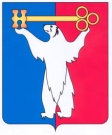 АДМИНИСТРАЦИЯ ГОРОДА НОРИЛЬСКАКРАСНОЯРСКОГО КРАЯПОСТАНОВЛЕНИЕ25.02.2016		                		г. Норильск	                              		 № 132О внесении изменений в постановление Администрации города Норильска от 12.02.2013 № 49В целях уточнения Перечня муниципальных услуг и иных услуг, предоставляемых в структурном подразделении краевого государственного бюджетного учреждения «Многофункциональный центр предоставления государственных и муниципальных услуг» в городе Норильске,ПОСТАНОВЛЯЮ:Внести в Перечень муниципальных услуг и иных услуг, предоставляемых в структурном подразделении краевого государственного бюджетного учреждения «Многофункциональный центр предоставления государственных и муниципальных услуг» в городе Норильске, утвержденный постановлением Администрации города Норильска от 12.02.2013 № 49 (далее - Перечень), следующие изменения:Исключить из раздела 7 «Услуги в сфере энергетики» пункт 3 «Выдача технических условий подключения строящихся и вновь вводимых в эксплуатацию после реконструкции объектов к сетям инженерно-технического обеспечения».2. Опубликовать настоящее постановление в газете «Заполярная правда» и разместить его на официальном сайте муниципального образования город Норильск.Руководитель Администрации города Норильска		                   Е.Ю. Поздняков